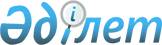 О проекте Закона Республики Казахстан "О внесении дополнений и изменений в некоторые законодательные акты Республики Казахстан по вопросам секьюритизации"Постановление Правительства Республики Казахстан от 30 апреля 2005 года N 414

     Правительство Республики Казахстан ПОСТАНОВЛЯЕТ: 

     внести на рассмотрение Мажилиса Парламента Республики Казахстан проект Закона Республики Казахстан "О внесении дополнений и изменений в некоторые законодательные акты Республики Казахстан по вопросам секьюритизации".     Премьер-Министр 

  Республики Казахстан 

Проект    Закон Республики Казахстан  "О внесении дополнений и изменений в некоторые законодательные 

акты Республики Казахстан по вопросам секьюритизации"     Статья 1. Внести изменения и дополнения в следующие законодательные акты Республики Казахстан: 

     1. В Гражданский кодекс Республики Казахстан (Общая часть), принятый Верховным Советом Республики Казахстан 27 декабря 1994 г. (Ведомости Верховного Совета Республики Казахстан, 1994 г., N 23-24 (приложение); 1995 г., N 15-16, ст. 109; N 20, ст. 121; Ведомости Парламента Республики Казахстан, 1996 г., N 2, ст. 187; N 14, ст. 274; N 19, ст. 370; 1997 г., N 1-2, ст. 8; N 5, ст. 55; N 12, ст. 183, 184; N 13-14, ст. 195, 205; 1998 г., N 2-3, ст. 23; N 5-6, ст. 50; N 11-12, ст. 178; N 17-18, ст. 224, 225; N 23, ст. 429; 

1999 г., N 20, ст. 727, 731; N 23, ст. 916; 2000 г., N 18, ст. 336; N 22, ст. 408; 2001 г., N 1, ст. 7; N 8, ст. 52; N 17-18, ст. 240; N 24, ст. 338; 2002 г., N 2, ст. 17; N 10, ст. 102; 2003 г., N 1-2, ст. 3; N 11, ст. 56, 57, 66; N 15, ст. 139; N 19-20, ст. 146; 2004 г., N 6, ст. 42; N 10, ст. 56; N 16, ст. 91; N 23, ст. 142):      1) в части первой пункта 1 статьи 44: 

     после слова "предприятий," дополнить словами "специальных финансовых предприятий"; 

     дополнить частью восьмой следующего содержания: 

     "Специальное финансовое предприятие отвечает по своим обязательствам в порядке, предусмотренном законодательством о секьюритизации.";      2) в части второй пункта 1 статьи 45 и статьи 49: 

     после слова "организации" дополнить словами ", специального финансового предприятия"; 

     слова "и страховой деятельности" заменить словами ", страховой деятельности и секьюритизации";      3) в части третьей пункта 4 статьи 50: 

     слова "не включается" заменить словами "не включаются выделенные активы, являющиеся обеспечением по облигациям, выпущенным в соответствии с законодательством о секьюритизации, и"; 

     после слов "ипотечных облигаций" дополнить словами "или облигаций, выпущенных в соответствии с законодательством о секьюритизации,". 

     2. В Гражданский кодекс Республики Казахстан (Особенная часть) от 1 июля 1999 г. (Ведомости Парламента Республики Казахстан, 1999 г., N 16-17, ст. 642; N 23, ст. 929; 2000 г., N 3-4, ст. 66; N 10, ст. 244; N 22, ст. 408; 2001 г., N 23, ст. 309; N 24, ст. 338; 2002 г., N 10, ст. 102; 2003 г., N 1-2, ст. 7; N 4, ст. 25; N 11, ст. 56; N 14, ст. 103; N 15, ст. 138, 139; 2004 г., N 3-4, ст. 16; N 5, ст. 25; N 6, ст. 42; N 16, ст. 91; N 23, ст. 142): 

     дополнить статьей 738-1 следующего содержания:      "Статья 738-1. Уступка денежного требования при секьюритизации      Особенности  финансирования под уступку денежного требования при секьюритизации устанавливаются законодательными актами о секьюритизации. Положения настоящей главы применяются к сделкам секьюритизации, если иное не установлено законодательными актами о секьюритизации.". 

     3. В Кодекс Республики Казахстан от 12 июня 2001 г. "О налогах и других обязательных платежах в бюджет" (Налоговый кодекс) (Ведомости Парламента Республики Казахстан, 2001 г., N 11-12, ст. 168; 2002 г., N 6, ст. 73, 75; N 19-20, ст. 171; 2003 г., N 1-2, ст. 6; N 4, ст. 25; N 11, ст. 56; N 15, ст. 133, 139; N 21-22, ст. 160; N 24, ст. 178; 2004 г., N 5, ст. 30; N 14, ст. 82; N 20, ст. 116; N 23, ст. 140, 142; N 24, ст. 153):      1) в части второй пункта 1 статьи 50 слова "законодательным актом Республики Казахстан о пенсионном обеспечении" заменить словами "законодательными актами Республики Казахстан о пенсионном обеспечении, о секьюритизации";      2) пункт 1 статьи 91 дополнить подпунктом 7-1) следующего содержания: 

     "7-1) выделенные активы, являющиеся обеспечением по облигациям специального финансового предприятия в соответствии с законодательством о секьюритизации;". 

     4. В Закон Республики Казахстан от 21 января 1997 г. "О банкротстве" (Ведомости Парламента Республики Казахстан, 1997 г., N 1-2, ст. 7; N 13-14, ст. 205; 1998 г., N 14, ст. 198; N 17-18, ст. 225; 2000 г., N 22, ст. 408; 2001 г., N 8, ст. 52; N 17-18, ст. 240; N 24, ст. 338; 2002 г., N 17, ст. 155; 2003 г., N 4, ст. 26; N 11, ст. 67; 2004 г., N 6, ст. 42; N 23, ст. 142):      1) часть третью пункта 2 статьи 71 после слова "не включаются" дополнить словами "выделенные активы, являющиеся обеспечением по облигациям, выпущенным в соответствии с законодательством о секьюритизации, и";      2) в пункте 4 статьи 74: 

     слова "не включается" заменить словами "не включаются выделенные активы, являющиеся обеспечением по облигациям, выпущенным в соответствии с законодательством о секьюритизации, и"; 

     слова "имущество передается" заменить словами "имущество и выделенные активы, являющиеся обеспечением по облигациям, выпущенным в соответствии с законодательством о секьюритизации, передаются"; 

     после слов "ипотечных облигаций" дополнить словами "или облигаций, выпущенных в соответствии с законодательством о секьюритизации,". 

     5. В Закон Республики Казахстан от 31 августа 1995 г. "О банках и банковской деятельности в Республике Казахстан" (Ведомости Верховного Совета Республики Казахстан, 1995 г., N 15-16, ст. 106; Ведомости Парламента Республики Казахстан, 1996 г., N 2, ст. 184; N 15, ст. 281; N 19, ст. 370; 1997 г., N 5, ст. 58; N 13-14, ст. 205; N 22, ст. 333; 1998 г., N 11-12, ст. 176; N 17-18, ст. 224; 1999 г., N 20, ст. 727; 2000 г., N 3-4, ст. 66; N 22, ст. 408; 2001 г., N 8, ст. 52; N 9, ст. 86; 2002 г., N 17, ст. 155; 2003 г., N 5, ст. 31; N 10, ст. 51; N 11, ст. 56, 67; N 15, ст. 138, 139; 2004 г., N 11-12, ст. 66; N 15, ст. 86; N 16, ст. 91; N 23, ст. 140):      1) пункт 2 статьи 8 дополнить подпунктом г-1) следующего содержания: 

     "г-1) участие банков в уставном капитале специальных финансовых предприятий, созданных в соответствии с законодательством о секьюритизации;";      2) в статье 74-1: 

     в пункте 1-1: 

     слова "не включается" заменить словами "не включаются выделенные активы, являющиеся обеспечением по облигациям, выпущенным в соответствии с законодательством о секьюритизации, и"; 

     слова "имущество передается" заменить словами "имущество и выделенные активы, являющиеся обеспечением по облигациям, выпущенным в соответствии с законодательством о секьюритизации, передаются"; 

     в пункте 2 после слов "инвестиционных фондов" дополнить словами "и специальных финансовых предприятий". 

     6. В Закон Республики Казахстан от 26 декабря 1995 г. "О бухгалтерском учете и финансовой отчетности" (Ведомости Верховного Совета Республики Казахстан, 1995 г., N 24, ст. 171; Ведомости Парламента Республики Казахстан, 1997 г., N 13-14, ст. 205; 1999 г., N 20, ст. 727; 2001 г., N 24, ст. 338; 2002 г., N 12, ст. 116; 2003 г., N 15, ст. 139; 2004 г., N 11-12, ст. 66): 

     в статье 3: 

     пункт 4 после слов "финансовых организациях" дополнить словами "и специальных финансовых предприятиях, созданных в соответствии с законодательством о секьюритизации,"; 

     пункт 6 дополнить подпунктом 2-1) следующего содержания: 

     "2-1) для специальных финансовых предприятий, созданных в соответствии с законодательством о секьюритизации, разрабатывает и утверждает в соответствии с требованиями настоящего Закона нормативные правовые акты Республики Казахстан по бухгалтерскому учету и финансовой отчетности;". 

     7. В Закон Республики Казахстан от 2 июля 2003 г. "О рынке ценных бумаг" (Ведомости Парламента Республики Казахстан, 2003 г., N 14, ст. 119; 2004 г., N 16, ст. 91; N 23, ст. 142):      1) в статье 9: 

     подпункт 5) пункта 1 после слов "обеспеченных облигаций" дополнить словами ", за исключением облигаций, выпускаемых специальным финансовым предприятием в соответствии с законодательством о секьюритизации"; 

     дополнить пунктом 1-1 следующего содержания: 

     "1-1. Дополнительные требования к проспекту выпуска облигаций, выпускаемым специальным финансовым предприятием в соответствии с законодательством о секьюритизации, устанавливаются законодательством о секьюритизации.";      2) пункт 3 статьи 12 изложить в следующей редакции: 

     "3. Эмитент вправе представлять документы на государственную регистрацию выпуска негосударственных облигаций после оплаты учредителями (единственным учредителем) уставного капитала.". 

     8. В Закон Республики Казахстан от 30 марта 1995 г. "О Национальном Банке Республики Казахстан" (Ведомости Верховного Совета Республики Казахстан, 1995 г., N 3-4, ст. 23, N 12, ст. 88; N 15-16, ст. 100; N 23, ст. 141; Ведомости Парламента Республики Казахстан, 1996 г., N 2, ст. 184; N 11-12, ст. 262; N 19, ст. 370; 1997 г., N 13-14, ст. 205; N 22, ст. 333; 1998 г., N 11-12, ст. 176; 1999 г., N 20, ст. 727; 2000 г., N 3-4, ст. 66; N 22, ст. 408; 2001 г., N 8, ст. 52; N 10, ст. 123; 2003 г., N 15, ст. 138, 139; 2004 г., N 11-12, ст. 66; N 16, ст. 91; N 23, ст. 142): 

     в подпункте к-1) статьи 8 после слов "финансовыми организациями" дополнить словами ", а также специальными финансовыми предприятиями". 

     9. В Закон Республики Казахстан от 22 апреля 1998 г. "О товариществах с ограниченной и дополнительной ответственностью" (Ведомости Парламента Республики Казахстан, 1998 г., N 5-6, ст. 49; N 20, ст. 727; 2002 г., N 10, ст. 102; 2003 г., N 11, ст. 56; N 24, ст. 178; 2004 г., N 5, ст. 30): 

     часть первую пункта 3 статьи 23 дополнить словами "(за исключением специальных финансовых предприятий, создаваемых в соответствии с законодательством о секьюритизации, уставный капитал которых формируется исключительно деньгами)". 

    Статья 2. Настоящий Закон вводится в действие со дня его официального опубликования.     Президент 

Республики Казахстан 
					© 2012. РГП на ПХВ «Институт законодательства и правовой информации Республики Казахстан» Министерства юстиции Республики Казахстан
				